O B E C   P Ř E Z L E T I C E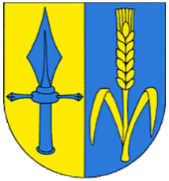 Veleňská 48, 250 73 PřezleticeDnes 23.05.2022 je z technických důvodů omezený provoz Obecního úřadu. Děkujeme za pochopení. 